Gout and Hyperuricemia   Is the  most  common  inflammatory  joint  disease  in men  and  the  most  common  inflammatory  arthritis  in  older women.  It  is  caused  by  deposition  of  monosodium  urate  crystals  in  joints  and  soft  tissues  following  chronic  hyperuricaemia.  Chronic  hyperuricaemia  is  associated  with  disorders  of purine  metabolism  due  to  under  excretion  or  over  production of  uric  acid,  the  final  metabolite  of  endogenous  and  dietary purine  metabolism.Gout is  predominantly a disease of men with a male to female ratio of 3.6:1. In women, it tends to develop after menopause when levels of oestrogen, a known uricosuric, fall. PathophysiologyUric acid is mainly a by-product from the breakdown of cellular nucleoproteins and purine nucleotides synthesised de novo with about a third coming from the breakdown of dietary purine intake. This is mainly present as monosodium urate due to the high concentration of sodium in the extra-cellular compartment. Human beings and higher primates lack the enzyme uricase that degrades uric acid to the highly soluble allantoin resulting in higher concentrations of urate close to the level of solubility. Monosodium urate has a solubility limit of 380 µmol/L; when the concentration exceeds 380 µmol/L, there is a risk of precipitation and the formation of monosodium urate crystals.Primary gout is not a consequence of an acquired disorder, but is associated with rare inborn errors of metabolism and isolated renal tubular defects in the fractional clearance of uric acid.Secondary gout is the consequence of the use of specific drugs or develops as a consequence of other disorders.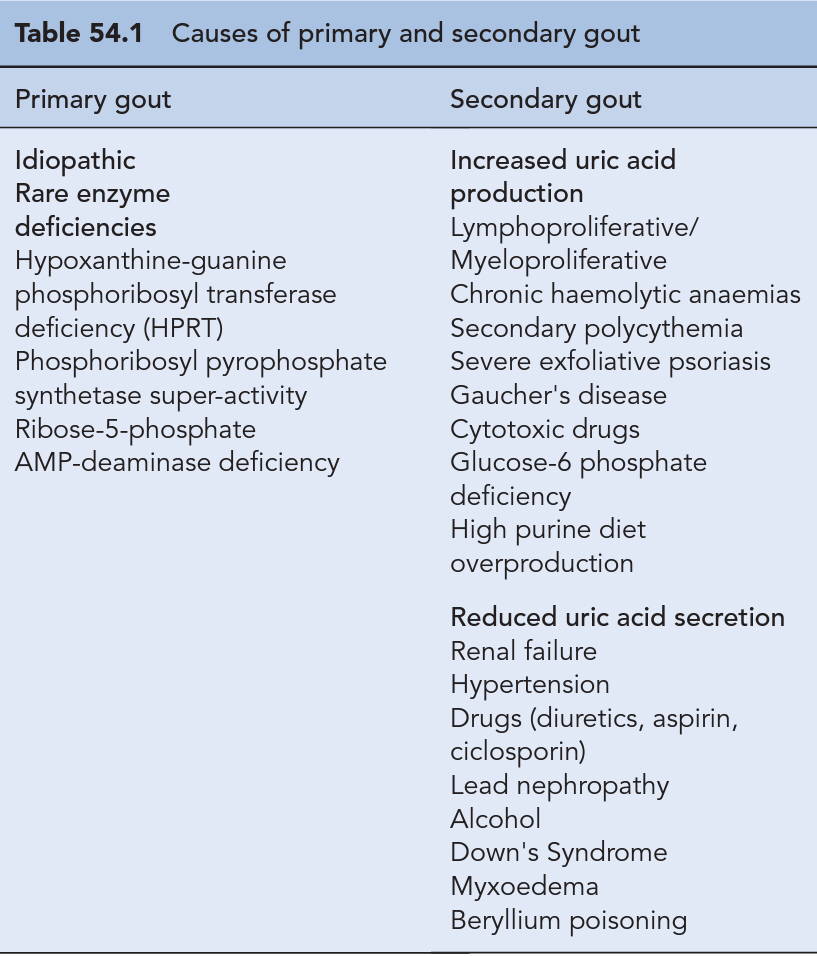 Risk factorsGeneticsRenal diseasecomorbidties for example obesity , dyslipidemia, glucose intolerance,hypertension, Diet (red  meat, seafood  consumption, soft  drinks sweetened  with  sugar  (not  diet  drinks) .The  consumption  of  cherries,  but  no  other  fruits,  has also been shown to decrease uric acid levels.    Alcohol consumption medication ( Aspirin  has  a  bimodal effect;  low  doses  inhibit  uric  acid  excretion  and  increase  urate levels, while doses greater than 3 g/day are uricosuric. Alcohol, ciclosporin ,Cytotoxic chemotherapy because  of  increased  cell breakdown;  to  overcome  this,  prophylactic  treatment  may  be given with allopurinol, commencing 3 days before therapy.            Diuretics(both loops and thiazides) volume  depletion  and  reduced renal           tubular  secretion  of  uric  acid.Ethambutol ,Levodopa ,Pyrazinamide,    Ribavarin  and interferon, Teriparatide Presentation and diagnosisAn acute  attack  of  gout  has  a  rapid  onset,  with  pain  being  maximal  at  6–24 h  of  onset  and  spontaneously  resolving  within  several  days  or  weeks.  The  first  attack  usually  affects  a  single  joint in  the  lower  limbs  in  85–90%  of  cases,  most  commonly  the  first metatarsophalangeal  joint  (big  toe)The  affected  joint  is  hot,  red  and  swollen  with  shiny  overlying skin.  Even  the  touch  of  a  sheet  on  the  affected  joint  is  too  painful  for  the  patient  to  bear.  The  patient  may  also  have  a  fever, leucocytosis,  raised  erythrocyte  sedimentation  rate  (ESR). Monosodium  urate  crystals  preferentially  form  in  cartilage and  fibrous  tissues  where  they  are  protected  from  contact  with inflammatory  mediators. patients  will  have  normal  uric  acid  concentrations  during  an  acute  attack  of  gout  due  to  increased  urinary urate  excretion.  The  most  appropriate  time  to  measure  serum urate  for  monitoring  purposes  is  when  the  attack  has  completely  resolved.  The  gold  standard  for  the  diagnosis  of  gout is  the  demonstration  of  urate  crystals  in  synovial  fluid  or  in a  tophus  by  polarised  light  microscopy .Crystals  may  be  found  in  fluid  aspirated  from  non-inflamed joints,  even  in  those  joints  which  have  not  previously  experienced  an  attack.TreatmentManagement  is  not  only  directed  at  alleviating  acute  attacks and  preventing  future  attacks,  but  also  identifying  and  treating  other  co-morbid  conditions  such  as  hypertension  and hyperlipidaemia.The  Pharmacological  measures  should  be  combined  with  non-pharmacological  measures  such  as  weight loss,  changes  in  diet,  increased  exercise  and  reduced  alcohol consumption.Management of an acute attackDrugs  used  in  the  management  of  an  acute  attack  include NSAIDs,  colchicine  and  corticosteroids.  NSAIDs  are  the  recommended  first-line  agentsparacetamol  and  weak  opiate  analgesics,  for  example,  codeine  or  dihydrocodeine  may  be  added  to  the  regimen  to provide  additional  relief.Treatment  should  be  continued  until the  attack  is  terminated,  usually  between  1  and  2  weeks.  The affected  joints  should  also  be  rested  for  1–2  days  and  initially treated  with  ice  which  has  a  significant  analgesic  effect  during an acute attack.Where  loop  and  thiazide  diuretics  are being used for the management of  hypertension alone, an alternative  anti-hypertensive  agent  should  be  considered  according  to  national  guidance.  Losartan,  an  angiotensin  receptor blocker  effective  in  hypertension,  has  been  shown  to  have uricosuric  properties  and  is  a  suitable  agent  in  hypertensive patients  with  gout.patients  with  heart  failure,  diuretics  are  often essential  and  cannot  be  discontinued.  Certain  NSAIDs  may be  preferable  in  patients  on    diuretics  with  indometacin.Allopurinol  should  not  be  commenced  during  an  acute attack  as  it  may  prolong  or  precipitate  another  attack. However,  in  patients  already  established  on  allopurinol  therapy,  allopurinol  should  always  be  continued  during  the  attack. Aspirin  at  analgesic  doses  (600–2400 mg/day)  should  be avoided  as  it  blocks  urate  secretion.  The  continuation  or  initiation  of  low-dose  aspirin  (75–150 mg/day)  is  recommended in  patients  with  cardiac  disease  as  the  benefits  outweigh  the minimal effect on serum uric acid levels.Non-steroidalanti-inflammatorydrugs are first line treatment maximum  doses  of  an  NSAID  should  be  commenced  rapidly after  the  onset  of  an  attack  and  then  tapered  24 h  after  the  complete  resolution of  symptoms.ColchicineIt  should  be  started  as  soon  as  possible  after  the  onset  of  an attack. Although  the  mode  of  action  of  colchicine  in  gout  is  not fully  understood,  it  is  thought  to  arrest  microtubule  assembly in  neutrophils  and  inhibit  many  cellular  functions. Patients were  given  1 mg  of  colchicine  followed  by  500 μcg  every  2 h until  the  attack  stopped  or  they  felt  too  ill  to  continue  taking  colchicine.  A  maximum  of  6 mg  should  be  given  per course  and  treatment  should  not  be  repeated  within  3  days. Common side effects  associated  with  colchicine  are  abdominal  cramps,  nausea,  vomiting,  and  rarely  bone  marrow  suppression,  neuropathy  and  myopathy.  Side  effects  are  more common  in  patients  with  hepatic  or  renal  impairment.CorticosteroidsCorticosteroids  are  usually  considered  where  use  of  an NSAID  or  colchicine  is  contraindicated  or  in  refractory cases.  They  may  be  given  intravenously,  intramuscularly  or direct  into  a  joint  (intra-articular)  when  only  one  or  two joints  are  affected.  In  patients  with  a  monoarthritis,  an intra-articular  corticosteroid  injection  is  highly  effective  in treating an attack. Common  doses  of  intra-articular  steroids  are  80 mg  of methylprednisolone  acetate  for  a  large  joint  such  as  a  knee; 40 mg  of  methylprednisolone  acetate  or  40 mg  of  triamcinolone  acetonide  for  a  smaller  joint  such  as  a  wrist  or  elbow.Oral  prednisolone  30 mg  daily  for  5  days  has  also  been  shown to  be  equally  efficacious  to  indometacin  50 mg  three  times  a day  for  2  days  or  25 mg  three  times  a  day  for  3  days  plus  paracetamol  and  has  fewer  adverse  eventsInterleukin-1inhibitorsAnakinra,  an  IL-1  receptor  antagonist,  has  been  shown to  reduce  the  pain  of  gout  and  bring  about  complete  resolution  by  day  3  in  the  majority  of  patients  after  a  course  of  three 100-mg  subcutaneous  injections.Management of chronic goutPatients  who  suffer  one  or  more  acute attacks  within  12  months  of  the  first  attack  should  normally  be  prescribed  prophylactic  urate-lowering  therapy, The  aim  of  prophylactic  gout  treatment  is  to  maintain  the serum  urate  level  below  the  saturation  point  of  monosodium urate  (300 μmol/L).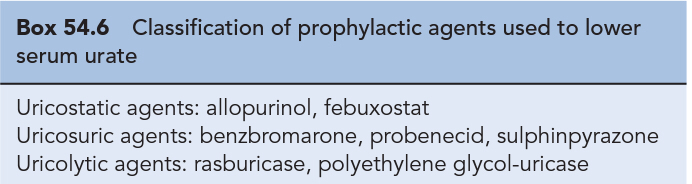 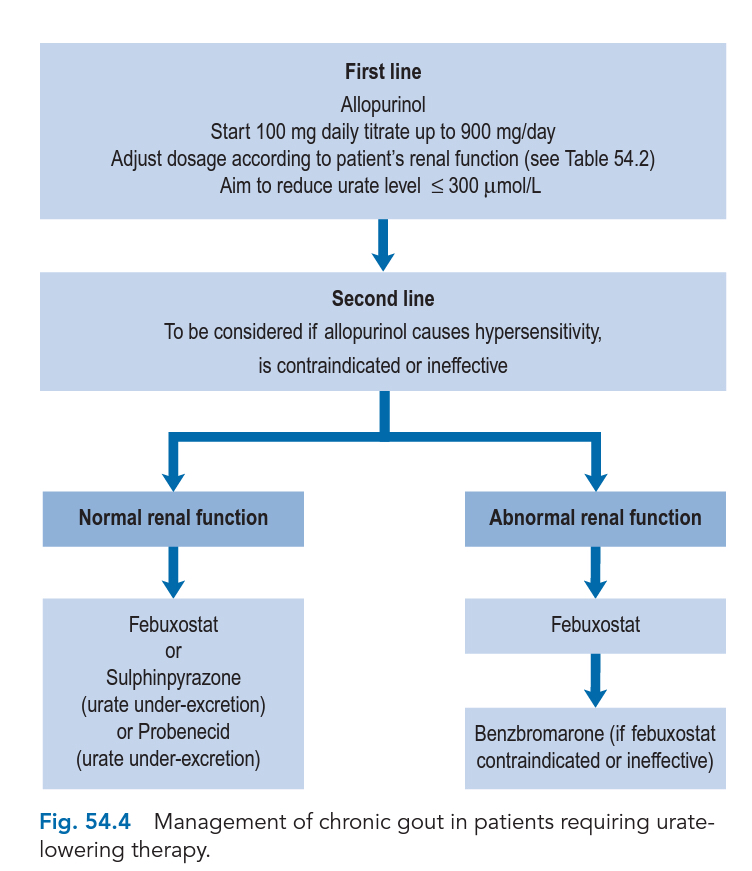 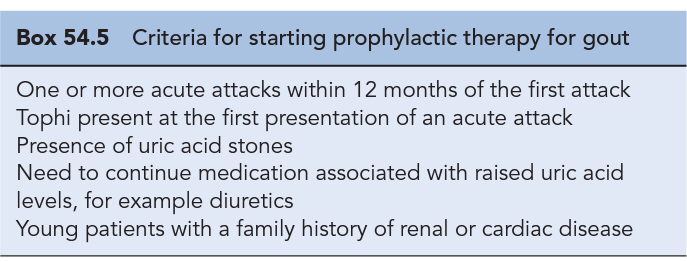 Uricostatic agents act on the enzyme xanthine oxidase. Blocking the action of this enzyme reduces the  production of uric acid. Agents in this group include allopurinol and febuxostat.AllopurinolIn patients with normal renal function, the starting dose is 100 mg/day; this is gradually increased in 100-mg increments every 2–3 weeks until the optimal serum urate level (<300 µmol/L) or the maximum dose is reached. The maximum recommended daily dose in patients with normal renal function is 900 mg/day. A decrease in serum urate will occur within a couple of days of introducing allopurinol therapy with a peak effect at 7–10 days. The dissolution of tophi may take up to 6–12 months with effective therapy. Adverse effects reported with allopurinol therapy include rash, fever, worsening renal failure, hepatotoxicity, vasculitis and even death. Azathioprine and mercaptopurine are metabolized by xanthine oxidase, co-administration of allopurinol reduces the metabolism of these two medicines leading to accumulation and toxicity. The dose of azathioprine or mercaptopurine should  be  reduced  to  approximately  a  quarter  of  the  normal  dose  when  co-prescribed  with  allopurinol.Febuxostat   is  a  more  selective  and  potent  inhibitor  of  xanthine  oxidase  than  allopurinol  and  has  no  effect on  other  enzymes  involved  in  purine  or  pyrimidine  metabolism No  dosage  adjustment  is  necessary  in patients  with  mild  or  moderate  renal  impairment;  In  patients  with  mild  hepatic  impairment,  the dose  should  not  exceed  80 mg  daily;  the  use  of  febuxostat  has not  been  studied  in  patients  with  severe  hepatic  impairment. Febuxostat  should  not  be  given  to  patients  with  ischaemic heart  disease  or  congestive  heart  failure  because  of  cardiovascular  side  effects. The  most  common  adverse  effects  include  respiratory  infection,  diarrhoea,  headache  and  liver  function  abnormalitiesUricosuric agentsUricosuric  agents  increase  uric  acid  excretion  primarily  by inhibiting  post-secretory  tubular  absorption  of  uric  acid  from filtered  urate  in  the  kidney.  They  are  indicated  as  second-line agents  in  those  who  are  urate  under-excreters  and  are  dependent  on  the  patient  having  an  adequate  level  of  renal  function. These  agents  should  be  avoided  in  patients  with  urate  nephropathy  or  those  who  are  over  producers  of  uric  acid  due  to the  high  risk  of  developing  renal  stones.uricosuric  agent  are  required  to  maintain  an  adequate  fluid intake,  and  the  need  for  alkalinisation  of  urine  should  be  considered to prevent urate precipitation. Uricolytic  drugs  convert  uric  acid  to  allantoin  through  the actions  of  the  enzyme  urate  oxidase  (uricase).  Allantoin  is more  soluble  than  uric  acid  and  readily  excreted  by  the  kidney.  Uricolytics  are  indicated  for  hyperuricaemia  associated with  tumour  lysis  syndrome  and  are  not  indicated  for  other forms of  hyperuricaemia.like Rasburicase 